Сумська міська радаВиконавчий комітетРІШЕННЯРозглянувши звернення Управління Служби безпеки України в Сумській області від 14 лютого 2017 року № 2886 щодо аварійного стану будівлі № 83 по                   вул. Петропавлівській в м. Суми, з метою визначення її технічного стану та придатності до подальшої експлуатації, керуючись підпунктом 2 пункту "б" статті 30 Закону України «Про місцеве самоврядування в Україні», виконавчий комітет Сумської міської радиВИРІШИВ:1. Створити комісію з обстеження технічного стану будівлі № 83 по                  вул. Петропавлівській в м. Суми, у складі:Члени комісії:2. Комісії, зазначеній у пункті 1 цього рішення, приступити до роботи 28.04.2017.3. Акт проведеного обстеження оформити в порядку, встановленому чинним законодавством, та надати на розгляд міському голові в термін до 15.05.2017.4. Організацію виконання цього рішення покласти на першого заступника міського голови Войтенка В.В..В.о. міського голови з виконавчої роботи                                В.В. ВойтенкоКлименко 700-404Розіслати: членам комісії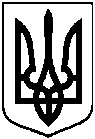 .від 27.04.2017 № 194Про створення комісії з обстеження технічного стану будівлі № 83 по вул. Петропавлівській в м. Суми Войтенко                                       -Володимир Володимировичперший заступник міського голови, голова комісіїКлименко                                        -Юрій Миколайовичдиректор департаменту забезпечення ресурсних платежів Сумської міської ради, заступник голови комісіїШиловВіталій Володимировичначальник управління капітального будівництва та дорожнього господарства Сумської міської ради, заступник голови комісіїЛапенко                                           -Ірина Іванівна начальник відділу обліку комунального майна управління майна департаменту забезпечення ресурсних платежів Сумської міської ради, секретар комісіїДмитренко                          -Тетяна Олександрівнаначальник відділу орендних відносин управління майна департаменту забезпечення ресурсних платежів Сумської міської радиКиричок                                     -Валерій Івановичдиректор приватної науково-виробничої фірми «КВЕЛ»  (за згодою)Кривцов Андрій Володимировичначальник управління архітектури та містобудування Сумської міської радиПетров Артур Євгеновичначальник відділу з питань надзвичайних ситуацій та цивільного захисту населення Сумської міської радиСмолянінов Анатолій Федоровичначальник відділу «Служба містобудівного кадастру» управління архітектури та містобудування Сумської міської радиШульженкоСвітлана Анатоліївнаголовний спеціаліст відділу орендних відносин управління майна департаменту забезпечення ресурсних платежів Сумської міської ради